Please complete and submit this form with your submission via email: code.administrator@carbonmarketinstitute.orgPlease note:For submissions made by individuals, all personal details other than your name and the state or territory in which you reside will be removed from your submission before it is published on the Code Administrator’s web site.Copyright in submissions resides with the author(s), not with the Code Administrator.The Code Administrator prefers that all information presented in submissions can be made available to the public. Submissions will be placed on the Administrator’s web site shortly after receipt, unless prior contact has been made concerning material supplied in confidence.  Submissions will remain on the web site as public documents indefinitely. Submissions using inappropriate language will not be published by the Administrator.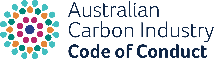 Organisation or individual (this will appear on our web site):Organisation or individual (this will appear on our web site):Organisation or individual (this will appear on our web site):Organisation or individual (this will appear on our web site):Organisation or individual (this will appear on our web site):Organisation or individual (this will appear on our web site):Signatory status: Signatory status: Signatory status: Signatory status: Signatory status: Signatory status:  Signatory            Code Partner          Stakeholder (Non-signatory and non-Code partner) Signatory            Code Partner          Stakeholder (Non-signatory and non-Code partner) Signatory            Code Partner          Stakeholder (Non-signatory and non-Code partner) Signatory            Code Partner          Stakeholder (Non-signatory and non-Code partner) Signatory            Code Partner          Stakeholder (Non-signatory and non-Code partner) Signatory            Code Partner          Stakeholder (Non-signatory and non-Code partner)Principal contact (name of person wishing to receive confirmation of submission and future updates about the review):Principal contact (name of person wishing to receive confirmation of submission and future updates about the review):Principal contact (name of person wishing to receive confirmation of submission and future updates about the review):Principal contact (name of person wishing to receive confirmation of submission and future updates about the review):Principal contact (name of person wishing to receive confirmation of submission and future updates about the review):Principal contact (name of person wishing to receive confirmation of submission and future updates about the review):Email address:Phone:Postal address:Suburb/City: State Postcode:SignaturePlease indicate if your submission (tick one):	contains NO material supplied in confidence and can be placed on the Administrator’s web site	contains SOME material supplied in confidence (please provide any such material in a separate section of your submission, and clearly mark it as COMMERCIAL IN CONFIDENCE, or PERSONAL IN CONFIDENCE)    this submission is submitted as confidential in its entirety and is not for public display.